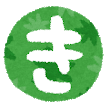 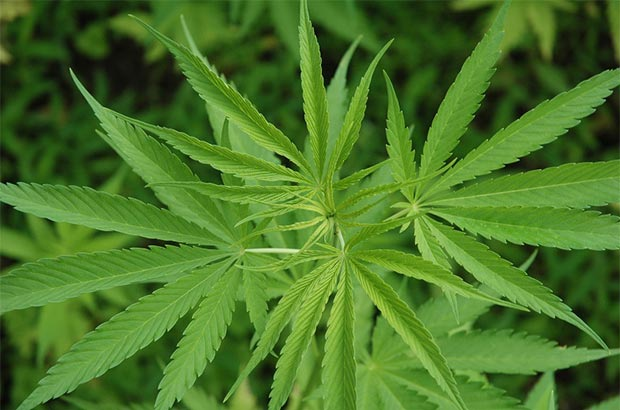 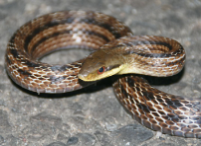 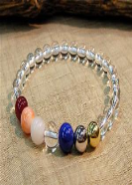 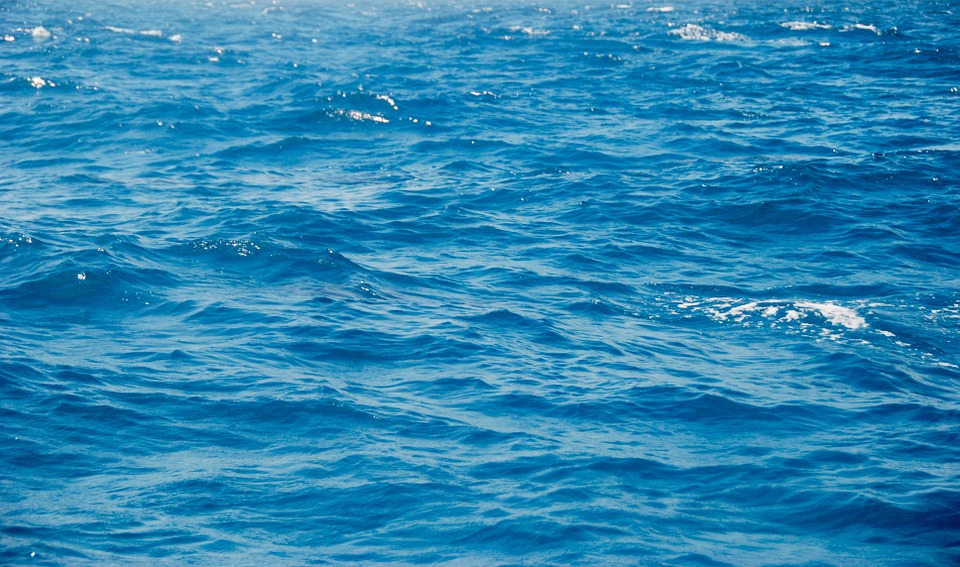 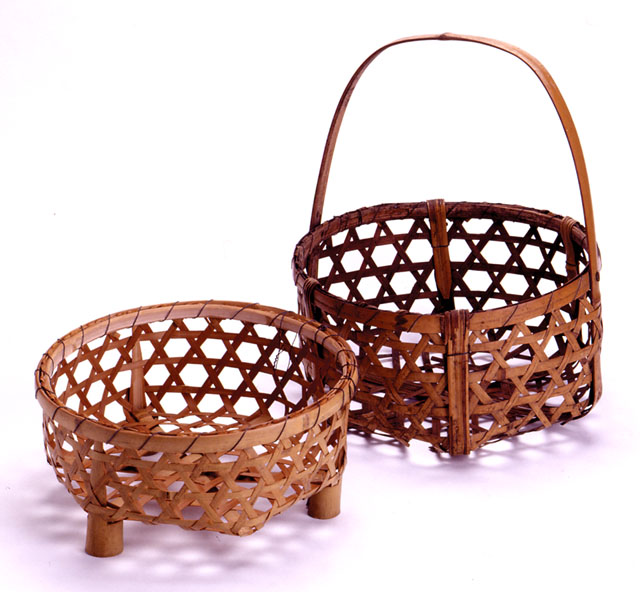 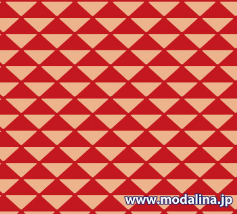 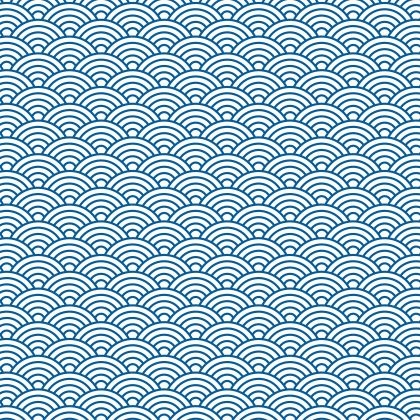 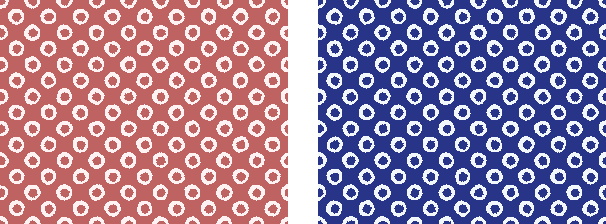 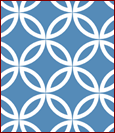 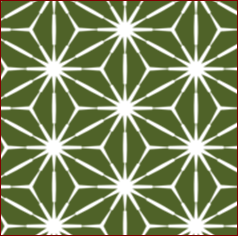 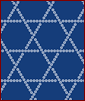 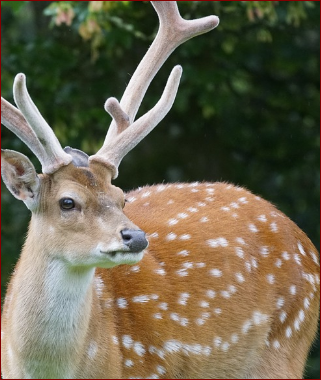 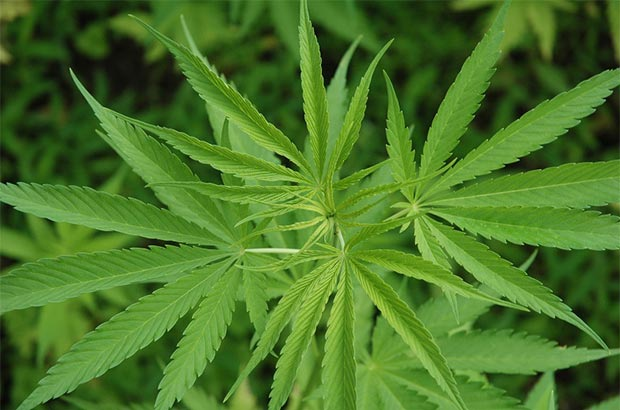 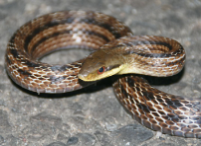 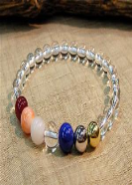 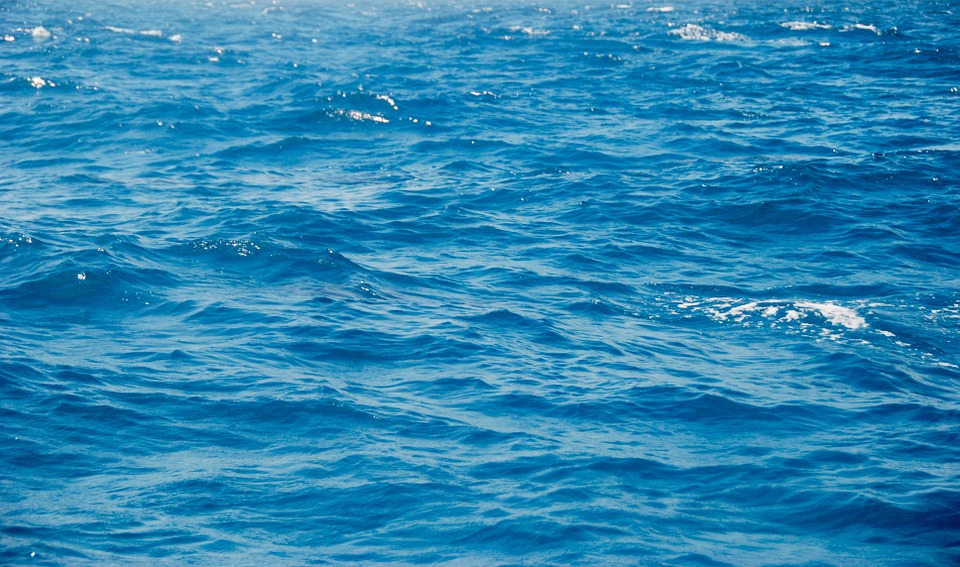 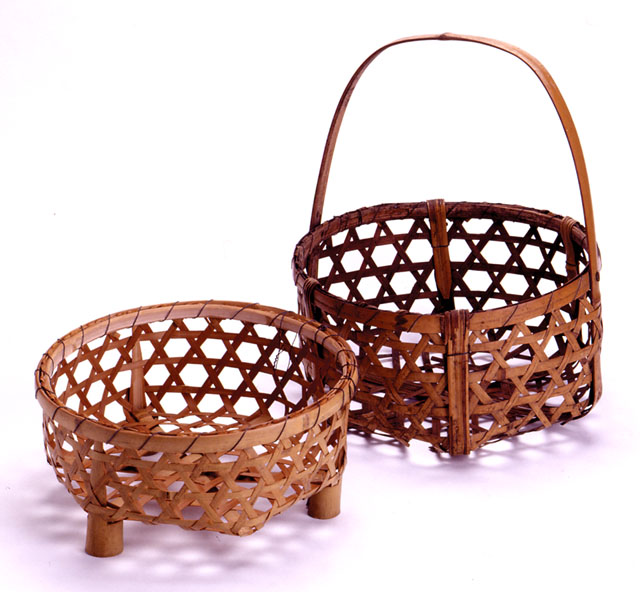 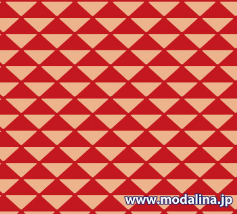 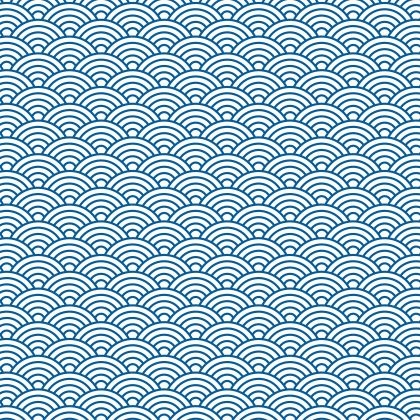 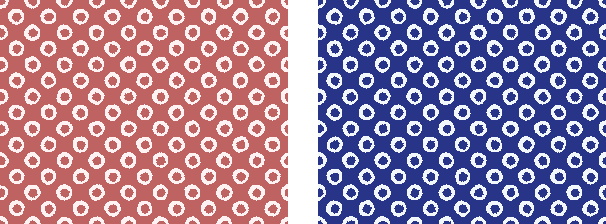 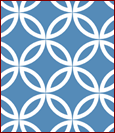 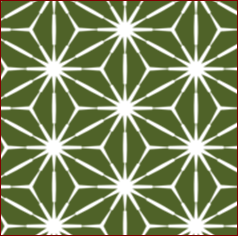 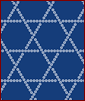 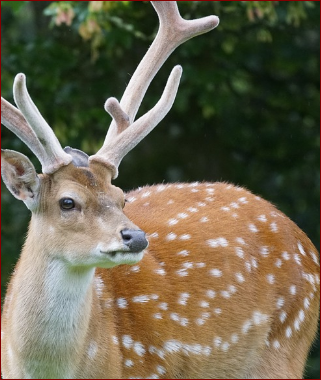 2.　 What are these words in Japanese? Match the pictures to the descriptions.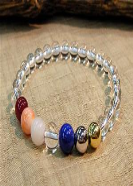 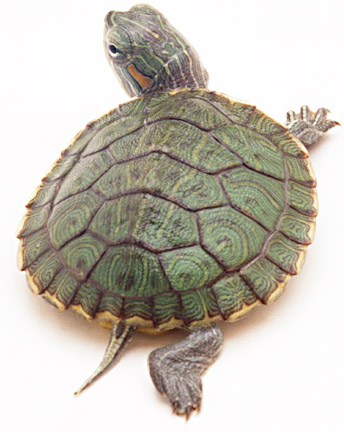 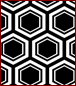 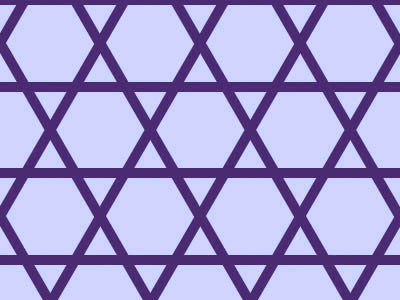 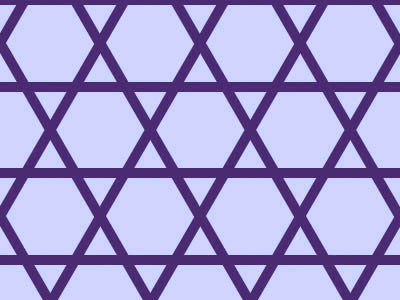 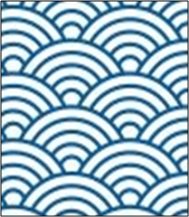 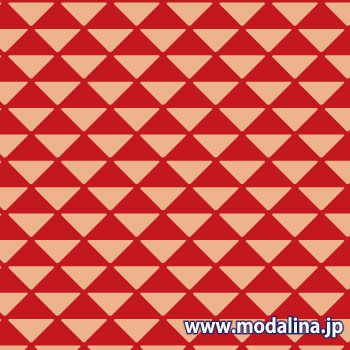 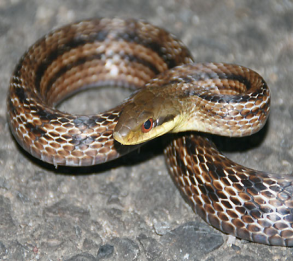 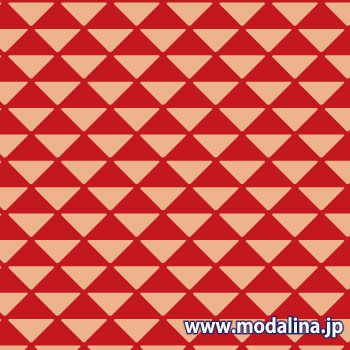 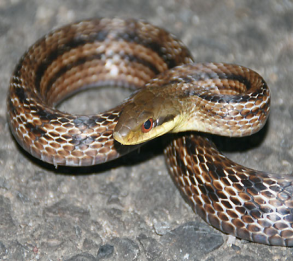 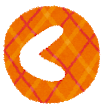 